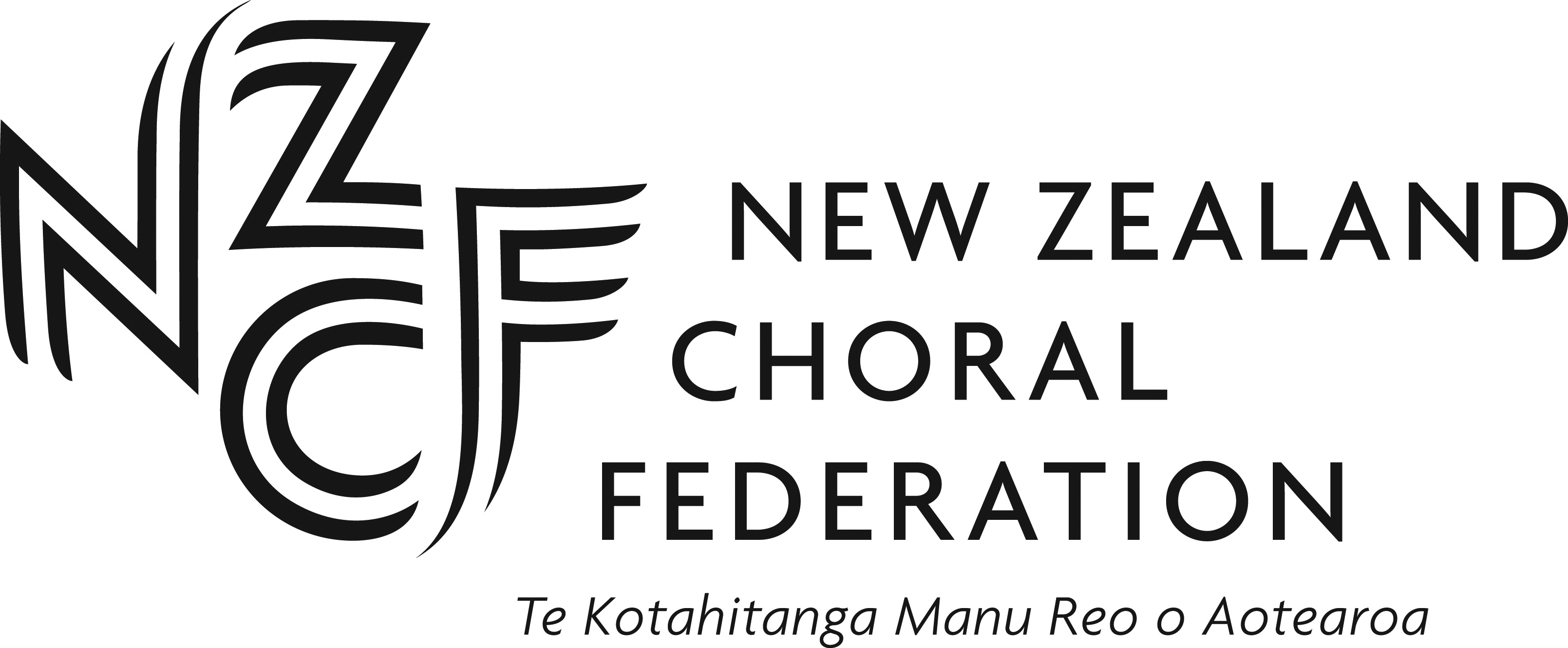 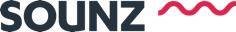 NZCF-SOUNZ CHORAL COMPOSITION COMPETITION2024 ENTRY FORMThis competition, introduced by NZCF to mark the third millennium, with a trophy presented by NZCF Auckland Region, is run in conjunction with The Big Sing National Finale and SOUNZ Centre for New Zealand Music, and awards a prize for the best choral piece composed by a New Zealand secondary school student.The 2024 adjudicator is Eve de Castro-Robinson.A. CONDITIONS OF ENTRYThe composition must be an entirely original work.All composers must be full-time day students from Year 9 to Year 13/14 with an upper age limit of 19 years of age as of 1 January 2024 (in conformity with the Education Act 1989, Section 3).Entries may be submitted by composers in the year immediately following termination of their secondary schooling. This provision applies only to the year immediately after leaving school, and only to pieces composed while the student was enrolled full-time in a New Zealand secondary school.Past winners will not be eligible to win first prize again.Entries may have been performed publicly prior to entry but should not have been a winning entry in any other national composition competition.Only one entry per person will be accepted. However, entrants may also submit the same or a different composition for the SOUNZ-NZCF Te Reo Māori Choral Composition Award.Every entry must be accompanied by an official, fully completed entry form.Entries close on 17 May 2024Entry material will not be returned to the entrant.B. COMPOSITION CRITERIACompositions must be between one and five minutes in length.An entry may use text written by or for, or selected by, the composer. It is the responsibility of the composer to ensure and declare that copyright requirements have been met for any text used that is not their own.Compositions may be scored for two to six choral parts, for male, female or mixed choir, with or without accompaniment. Occasional divisi (on no more than a few notes at a time) will not be deemed to constitute an extra part.Accompaniment may include:up to five instrumental parts (although the composition may comprise no more than eight parts in total, including choral, solo voice and instrumental parts)one original recorded or sequenced part written by the composer, which, if unscored, must be included on a tape submitted with the choral scorea solo vocalist, who should not play too significant a role in the workThe winning piece is expected to be performed and recorded by a secondary school choir and must be composed with that in mind.C. SUBMITTING SCORESDigital entries are required.Where possible, please send a computer file of the composition to assist the adjudicator (not essential).Entries may have been performed publicly prior to entry; however, adjudication will be from the submitted score only.D. ADJUDICATIONNZCF will appoint an adjudicator.Judging is from the score only, except for any unscored or pre-recorded parts.If the Adjudicator considers that in any year there is no entry of sufficient merit, no award will be made.The Adjudicator’s decision is final, and no correspondence will be entered into.E. WINNING COMPOSITIONThe winner will receive a cash prize of $250, supported by SOUNZ Centre for New Zealand Music.A copy of the winning score is to be held by SOUNZ as a perusal copy. One copy will be retained by NZCF for its archives. The NZCF Auckland Choral Composition Trophy will be held for one year by the school the winning student attended at the time the piece was composed.NZCF and SOUNZ will work with the composer to facilitate either a live performance or a video recording of the winning composition for The Big Sing Finale 2024. The results of the competition will be announced on the NZCF website (www.nzcf.org.nz) and Facebook on Monday 24 June 2024. ENTRIES are FREE and must be received by 17 May 2024. Entries should be sent to:Emma BillingsNZCF Events Manageremma.billings@nzcf.org.nzNZCF-SOUNZ CHORAL COMPOSITION COMPETITION2024 ENTRY FORMName: Address: Home phone:  Mobile: Email: School: Composition title: Audio file submitted? Y / NENTRIES must be received by 17 May 2024 to the address below. Entry is FREE.Emma BillingsNZCF Events Manageremma.billings@nzcf.org.nz